DrejebogAula uddannelsesforløb for pædagogisk personaleDrejebog for uddannelsesforløb for pædagogisk personale giver et samlet overblik over uddannelsesforløbets moduler og indhold.Drejebogen er dermed udarbejdet som underviserens guide til uddannelsens moduler og anviser hvilke slides og opgaver, der knytter an til de enkelte moduler. Det øvrige undervisningsmateriale for uddannelsesforløb D indeholder følgende materiale:Slidedeck med brugerrejser, instruktion og manusOpgavesedlerVisitkortParkeringsplads til spørgsmål i oplægs- og opgavefasenHuskeseddelSom udgangspunkt er nærværende drejebog og det øvrige undervisningsmateriale udarbejdet for at understøtte underviseren, og materialet kan anvendes direkte, som det er. Men det er også muligt at tilpasse materialet alt efter fokusområder, behov og tidsramme og ligeledes inddrage eksempler på konkrete muligheder for anvendelse, retningslinjer og principper for anvendelse. Uddannelsesforløbet for pædagogisk personale har en samlet varighed på tre timer. Der er ikke indlagt pauser i undervisningsmaterialet - dette skal derfor medregnes ifm. jeres forberedelse.Fokus på anvendelseAula vil for de fleste brugere være nem og intuitiv at tage i brug. Uddannelsesforløbets fokus er derfor ikke på gennemgang af funktionalitet en for en, men på hvordan Aula kan bruges - særligt ift de beslutninger, der er truffet omkring brugen af Aula i den givne kommune og på de forskellige institutioner.Der vil i modulerne derfor fokuseres mest på, hvordan Aula tænkes anvendt på din institution. Det anbefales derfor, at du gennemgående tager afsæt i undervisningsmaterialet med din egen institution som udgangspunkt. På forløbet skal det sikres, at deltagerne kender de retningslinjer og principper for brug af Aula, der er truffet beslutning omkring, når funktionaliteten gennemgås i de enkelte moduler. Generelt bygger forløbet på høj grad af dialog med deltagerne omkring brug, arbejdsgange og de læringspointer, der er centrale her ift. læreres og pædagogers praksis.Til at håndtere spørgsmål til underviseren undervejs, er der i undervisningsmaterialet en ”parkeringsplads”, hvor I kan notere spørgsmål. Det anbefales, at spørgsmål, der stilles under oplæg og opgavefasen, noteres på parkeringspladsen, så undervisningens flow fastholdes.FormålFormålet med uddannelsesforløbet for pædagogisk personale er selvfølgelig helt overordnet at sikre, at deltagerne kommer rigtigt godt i gang med Aula.Helt konkret sigter uddannelsesforløbet mod, at deltagerne kan/får:Kan anvende og forstå Aula Får en god forståelse for nye arbejdsgange i AulaFår en god forståelse for, hvilke beslutninger, der er truffet omkring brug af Aula i deres kommune og institutionDen pædagogiske metodeSamlet set er forløbet for pædagogisk personale bygget op omkring 6 moduler. Modulerne 1-5 er basismoduler, som alle administrative og pædagogiske medarbejdere præsenteres for. Her præsenteres først opbygningen af de enkelte moduler og efterfølgende central funktionalitet i Aula. Modulerne 2-5 er tilrettelagt ud fra såkaldte brugerrejser.Brugerrejserne er korte, animerede film, der, ud fra overordnede temaer, som ”Målrettet kommunikation” og ”Sikker kommunikation”, kobler funktionalitet med praksis, og på den måde viser arbejdsgange for, hvordan der kan kommunikeres og samarbejdes i Aula.Hvert modul følger samme struktur og opbygning – oplæg/brugerrejse, opgave og opsamling, som vist i figur nedenfor. 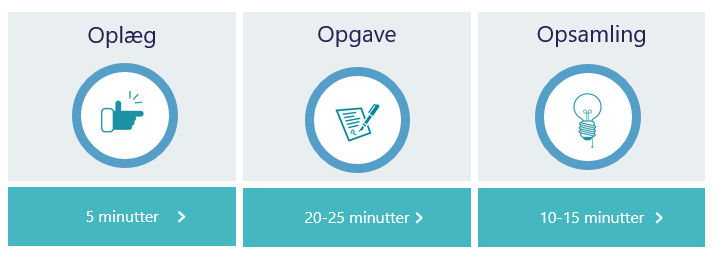  Figur 1: Uddannelsesforløbets modulstruktur De viste ikoner ved hhv. oplæg, opgave og opsamling gengives i slidedeck for uddannelsesforløbet og giver på den måde et overblik over de enkelte faser.Oplæg For at sikre, at deltagerne ved, hvilken funktionalitet og hvilken situation fra praksis funktionaliteten præsenteres i, indledes oplæg med en rammesætning af modulets tema. Efterfølgende vises brugerrejsen.Funktionalitet i Aula præsenteres i oplæg gennem fire brugerrejser med følgende titler:OpgaveHver brugerrejse er oplæg til opgavefasen, hvor deltagerne arbejder hands on i Aula. Opgavesedlerne hænger på den måde sammen med den fortælling, der er præsenteret i brugerrejsen. Som yderligere støtte kan deltagerne anvende trin-for-trin-guides og træningsvideoer, hvis der er behov for det.Trin-for-trin-guides og træningsvideoer kan deltagerne tilgå på www.aulainfo.dkOBS*Uddannelsesforløbet for pædagogisk personale kan enten afvikles i Aulas uddannelsesmiljø eller i produktionsmiljøet, hvis der er lukket op for det pædagogiske personales adgang til Aula. Der er dog forskellige opmærksomhedspunkter, som knytter sig til hvert miljø. Du kan læse mere om disse i dokumentet med opgavesedler. OpsamlingI opsamlingsfasen gennemgås spørgsmål og centrale pointer, som åbning for fælles dialog og refleksion. Særligt fokus i opsamlingsfasen er at sikre, at det pædagogiske personale bliver bekendt med de principper og retningslinjer for brug af Aula, som der er truffet beslutning omkring i din kommune og på din institution. Rigtig god fornøjelse!Drejebog BrugerrejseTematikFunktionalitetBrugerrejse 1”Målrettet kommunikation”Grupper og OverblikBrugerrejse 2”Sikker kommunikation”Beskeder og FildelingBrugerrejse 3 ”Samarbejde om billeder og planlægning”Kalender og MedierBrugerrejse 4”Hente/bringe-samarbejde”Komme/GåModul/tidIndholdTidsrammeSlidenrTjek ind(10 min)Byd velkommenGennemgå formål og program10 min1-3Modul 1 (25 min)Aula introAula introAula introModul 1 (25 min)Introduktion til Aula5 min4-7Modul 1 (25 min)Oplæg til funktionalitetsmoduler (Aula Overblik) 10 min8Modul 1 (25 min)Gennemgang af undervisningsmetode10 min9Modul 2(35 min)Målrettet kommunikation (Aula Grupper)Målrettet kommunikation (Aula Grupper)Målrettet kommunikation (Aula Grupper)Modul 2(35 min)Intro/Oplæg/brugerrejse5 min10-11Modul 2(35 min)Opgave20 min12Modul 2(35 min)Opsamling10 min13-14Modul 3(35 min)Sikker kommunikation (Aula Beskeder og fildeling)Sikker kommunikation (Aula Beskeder og fildeling)Sikker kommunikation (Aula Beskeder og fildeling)Modul 3(35 min)Intro/Oplæg/brugerrejse5 min15-16Modul 3(35 min)Opgave20 min17Modul 3(35 min)Opsamling10 min18-20Modul 4(35 min)Samarbejde om billeder og planlægningSamarbejde om billeder og planlægningSamarbejde om billeder og planlægningModul 4(35 min)Intro/Oplæg/brugerrejse5 min21-22Modul 4(35 min)Opgave20 min23Modul 4(35 min)Opsamling10 min24-26Modul 5(35 min)Hente/bringesamarbejdeHente/bringesamarbejdeHente/bringesamarbejdeModul 5(35 min)Intro/Oplæg/brugerrejse5 min27-28Modul 5(35 min)Opgave20 min29Modul 5(35 min)Opsamling10 min30-34Tjek ud(5 min)Afrunding og opsamling5 min35-37